«Формирование элементарных математических представлений у детей дошкольного возраста в различных видах деятельности»Работа по формированию элементарных математических представлений может осуществляться в следующих формах:1)Наблюдение:-  Дети учатся находить круглые, квадратные, треугольные и прямоугольные предметы в определенной обстановке (на улице во время прогулки, во время приема пищи, умывания, одевания, игр, посещения музыкального, физкультурного зала, игротеки), сравнивать их, считать; - Можно обсудить, что общего у предметов (колесо, блюдце, поднос, циферблат часов, зеркальце);- Необходимо обращать внимание детей на расположение предметов в пространстве (впереди, сзади, верху, внизу);- Расположение предметов далеко – близко ( можно достать рукой, достаточно сделать несколько шагов);- Сравнение удаленности разных предметов: если вертолет или самолет движется по небу, то посмотреть: он летит к нам или от нас.2)Дидактическая игра:- «Поезд»: дети распределяют предметы по вагончикам, находя вещи, имеющие общий признак;-«Чего не стало?»: дети запоминают предметы, затем по сигналу воспитателя говорят, что исчезло;- «Чудесный мешочек»: дети на ощупь рассказывают о предмете, не видя его; и т.д.  3)Создание коллекций:Коллекционирование, как вид деятельности , направлен на развитие познавательной активности дошкольников. Дети с воспитателем и с родителями подбирают предметы для коллекций.4)Рисование на бумаге, на песке, на крупе в группе. Рисование на песке, на снегу на улице, лепка фигур из снега. Можно использовать игры на знакомство детей с формой:- «Волшебный круг»: рисуем круг на снегу. Из него предложить детям создать часы, мячик, смайлики. Необходимо обратить внимание на то, что у круга нет углов. Можно нарисовать бусы для бабушки, пуговицы с разным количеством отверстий, сравнить их, найти одинаковые. Можно нарисовать плодовые деревья с фруктами, посчитать фрукты, обсудить, какие находятся выше, ниже, слева, справа и т.д.;- «Веселый треугольник»: сказать детям, что это платочек, который станет красивым, если его украсить. Из треугольников можно создать различные предметы разного размера (елочка, домик). Таким образом повторяем понятия «большой», «средний», «маленький». Треугольник можно превратить в гору, изучить понятия «вершина», «подножье горы»;- «Чудо - квадрат»: квадраты – это вольеры для животных в зоопарке. Дети рисуют животных, «заселяют» их в вольеры. Игра «Робот»: ребенок выступает в роли робота, выполняет команды «вперед на один квадратик, назад на два квадратика, влево на один и т.д.»;- «Занимательный прямоугольник»: изображается дом, крыша дома,  проговаривается название фигур (прямоугольник, треугольник). Предложить детям нарисовать несколько домов, улицы, светофор. Через систему увлекательных игр и упражнений дети знакомятся с названиями частей суток и временами года, узнают названия геометрических фигур, учатся сравнивать группы предметов, используя приемы наложения и приложения, выражать словами, каких предметов больше (меньше, поровну), сравнивать два предмета , разные по величине (длине, высоте), выражать словами какой предмет больше (меньше, длиннее, короче, выше, ниже), учатся зрительно различать цвета и оттенки цветов, учатся различать понятия: длинный - короткий, высокий – низкий, глубокий – мелкий.Таким образом, в ходе систематической образовательной деятельности, осуществляемой в ходе режимных моментов, дети усваивают математические понятия, одновременно учатся видеть прекрасное, учатся фантазировать и исследовать окружающий мир.Представляю вашему вниманию несколько дидактических игр, направленных на формирование элементарных математических представлений.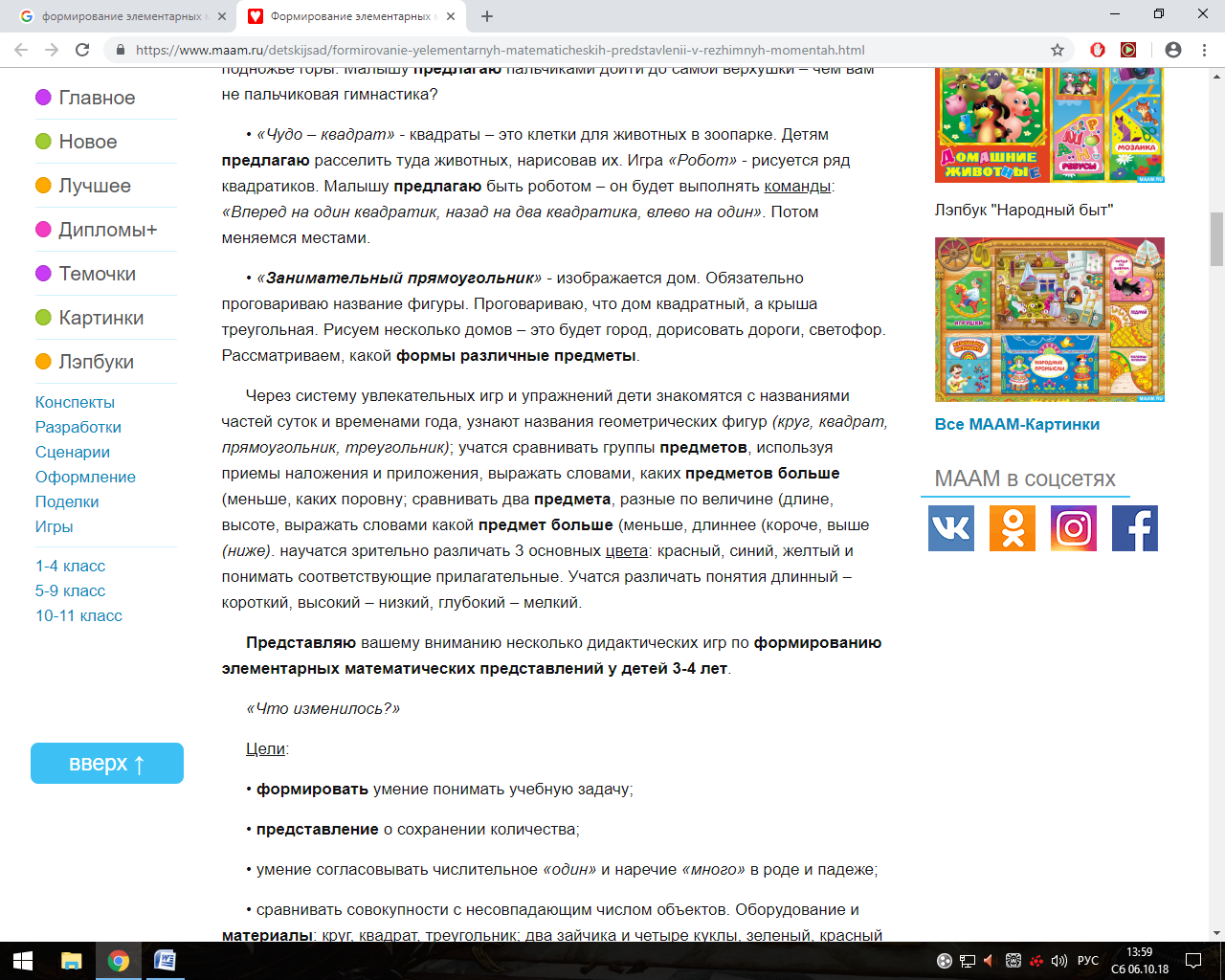 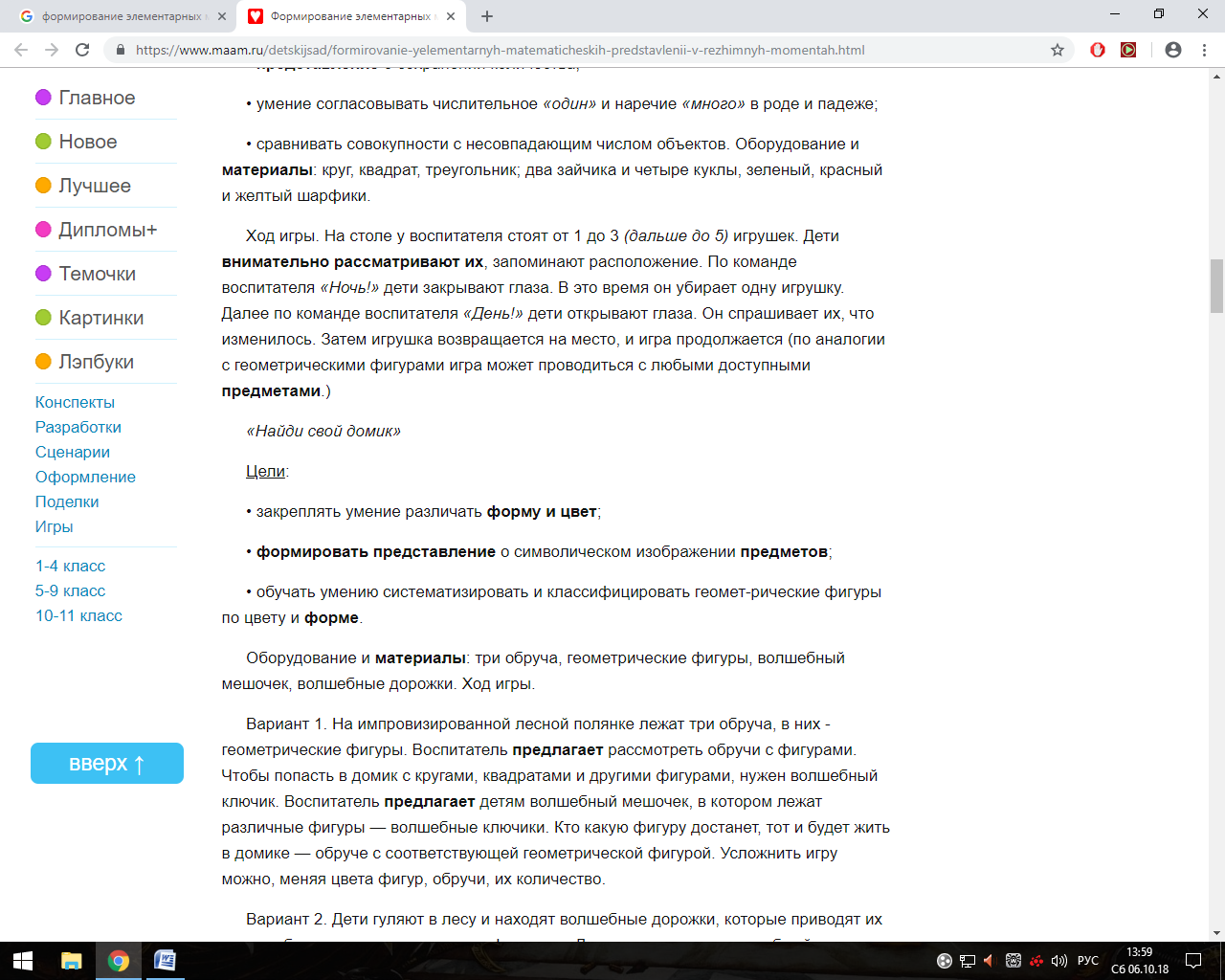 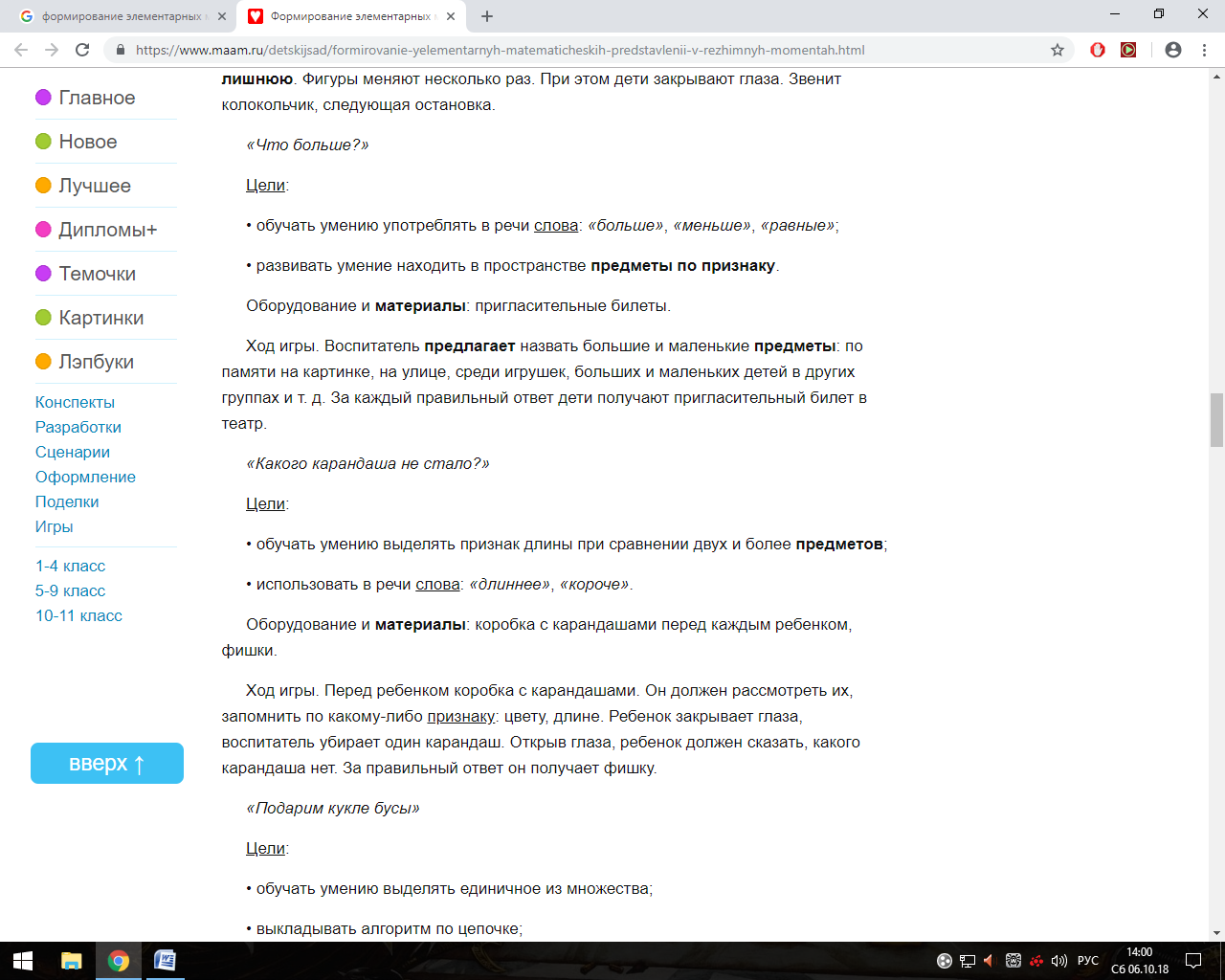 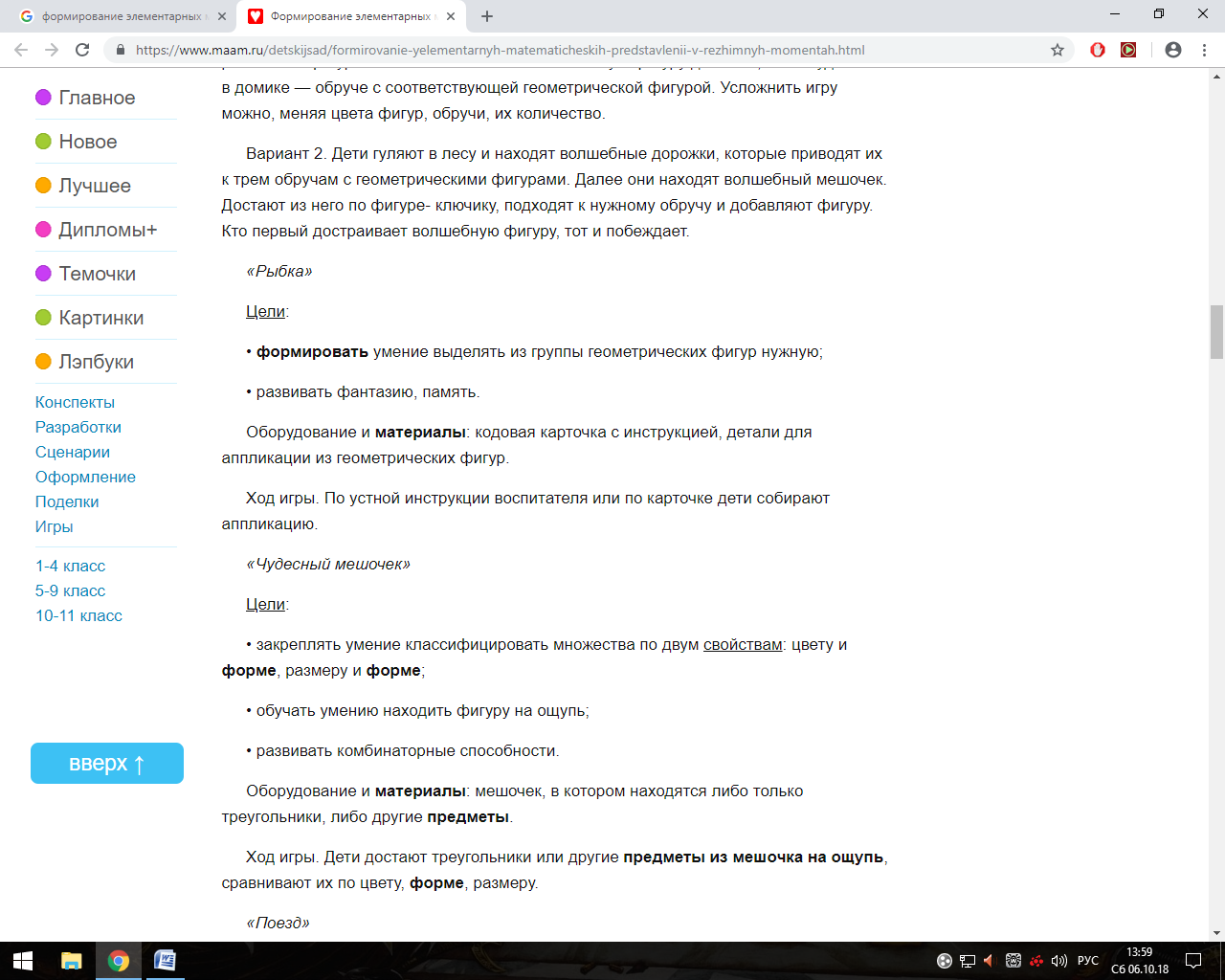 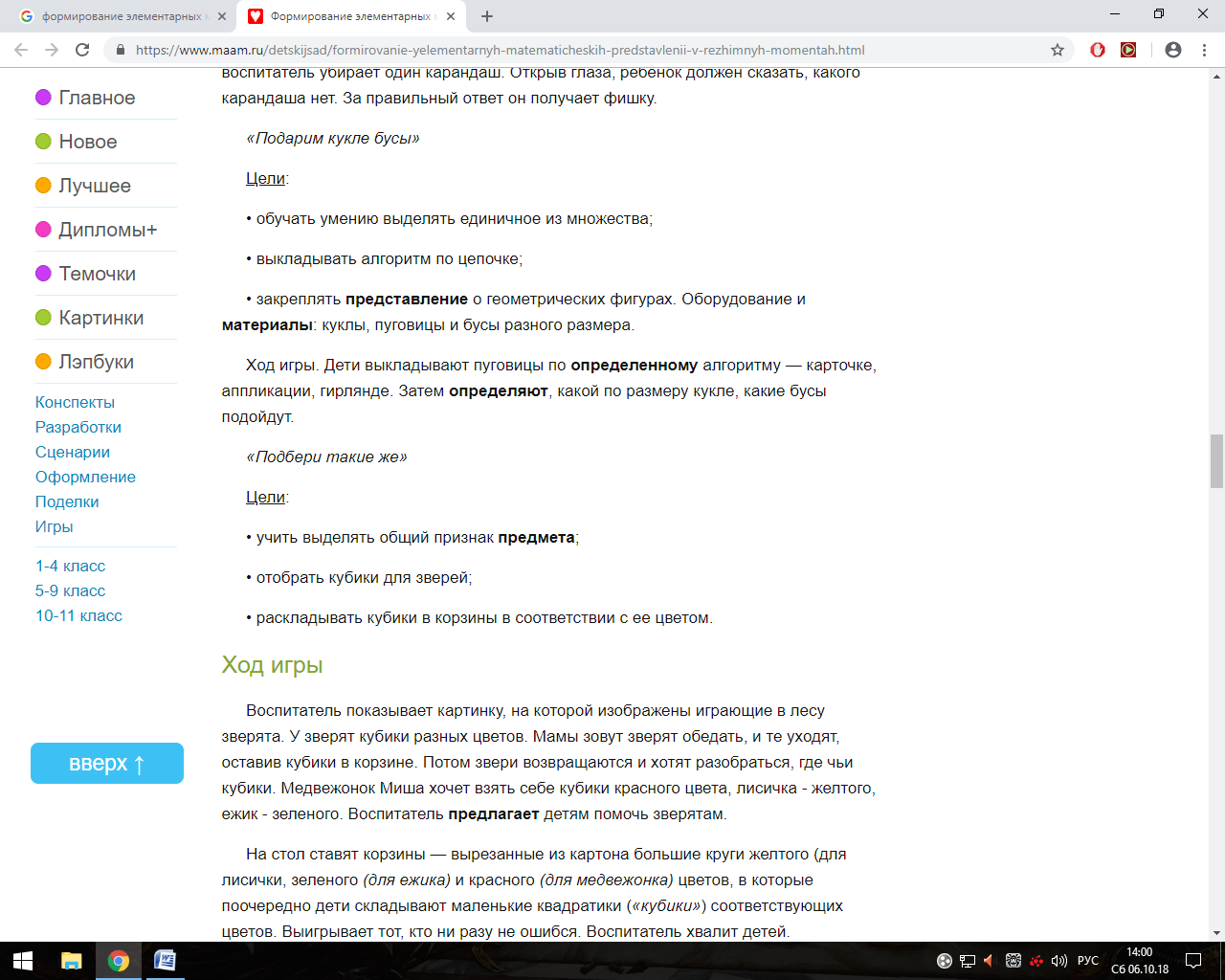 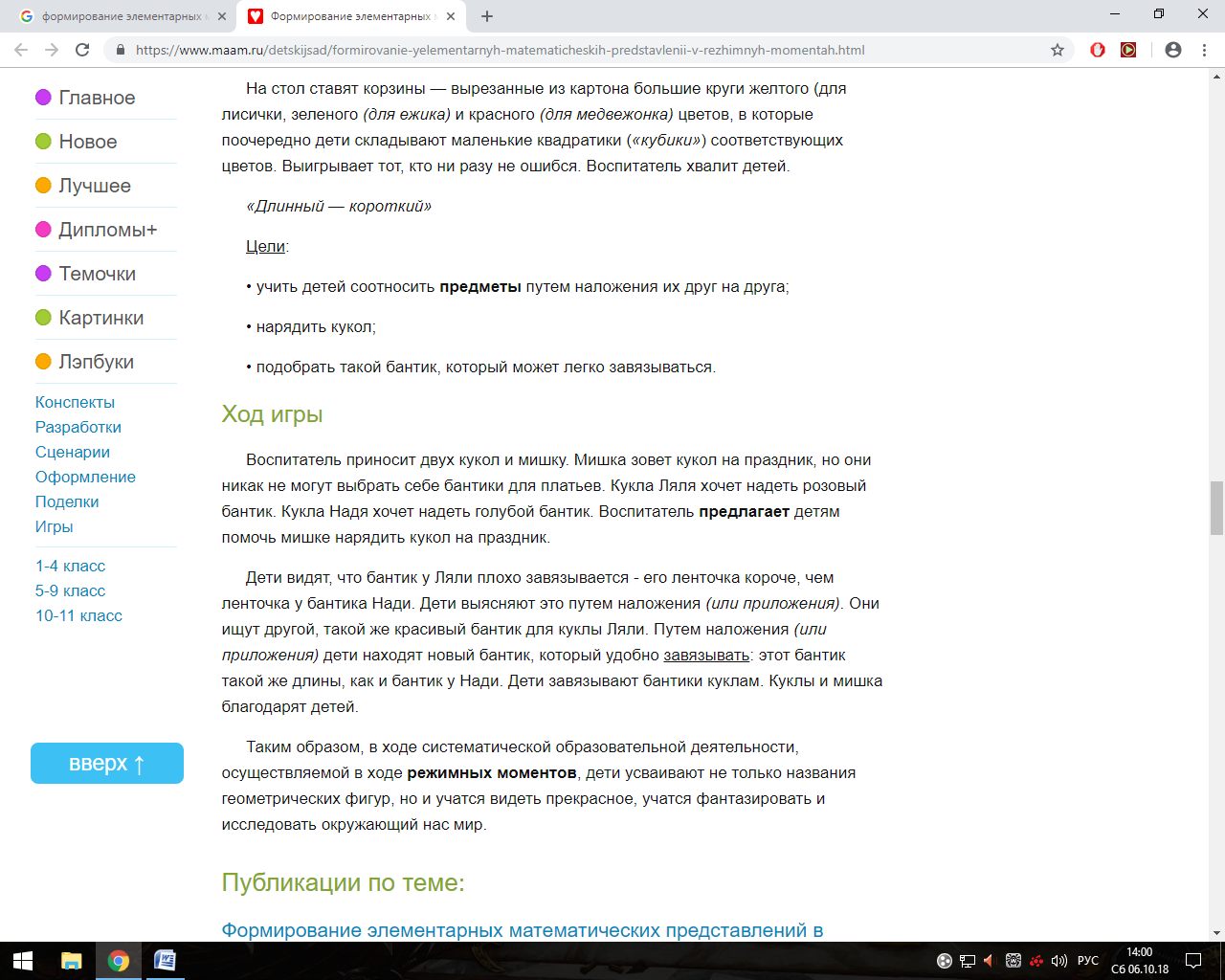 